РЕКЛАМА НА ТРАНСПОРТЕ В МОСКВЕ В 2016г.ПОЛНОЕ БРЭНДИРОВАНИЕ. От 80 000 контактов в сутки  (OTS).  Состав аудитории: пешеходы 34%, автомобилисты 62%, пассажиры 4%ЗАДНИЙ БОРТ.  От 27 000 контактов в сутки  (OTS).  Состав аудитории: пешеходы 24%, автомобилисты 75%, пассажиры 1%ЛЕВЫЙ БОРТ.  От 38 000 контактов в сутки  (OTS).  Состав аудитории: пешеходы  32%, автомобилисты 65%, пассажиры 3%ВНУТРИ САЛОННЫЙ СТИКЕР.  От 30 000 контактов в сутки  (OTS).  Состав аудитории: пешеходы  0%, автомобилисты 0%, пассажиры 100%.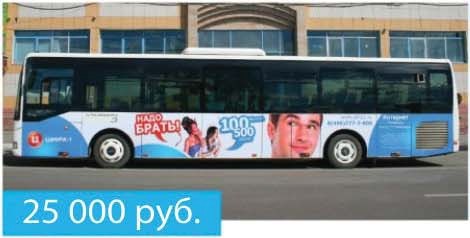 Полное брендирование (одного автобуса)2 борта 34 кв.м.59 000р. 1-ый месяц25 000р. каждый следующий месяц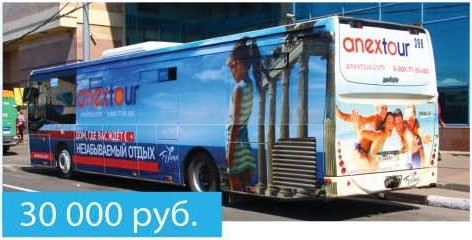 Полное брендирование (одного автобуса)3 борта 44 кв.м.74 000р. 1-ый месяц30 000р. каждый следующий месяц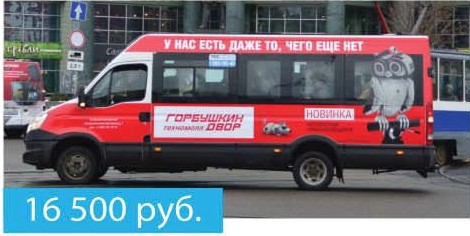 Полное брендирование (одного коммерческого автобуса)2 борта 18 кв.м.34 500р. 1-ый месяц16 500р. каждый следующий месяц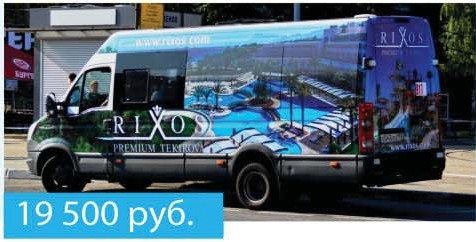 Полное брендирование (одного коммерческого автобуса)3 борта 27 кв.м.46 500р. 1-ый месяц19 500р. каждый следующий месяцПроизводство и НДС включены в стоимость.Запуск от 5-ти дней.Минимальное количество: 1 единица.Производство и НДС включены в стоимость.Запуск от 5-ти дней.Минимальное количество: 1 единица.Производство и НДС включены в стоимость.Запуск от 5-ти дней.Минимальное количество: 1 единица.Сроки размещения рекламы указаны из расчета 1 месяц = 4 недели.Есть возможность взять пакетное размещениеПодробности по тел. 8-495-506-38-02Сроки размещения рекламы указаны из расчета 1 месяц = 4 недели.Есть возможность взять пакетное размещениеПодробности по тел. 8-495-506-38-02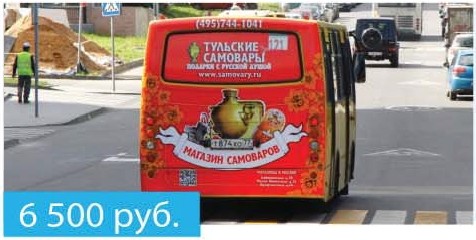 ADback Full(одного коммерческого автобуса)1 борт 5 кв.м.12 000р. 1-ый месяц6 500р. каждый следующий месяц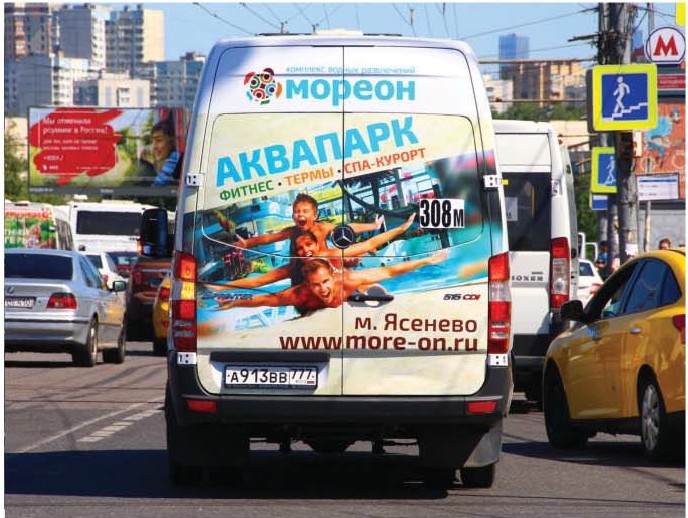 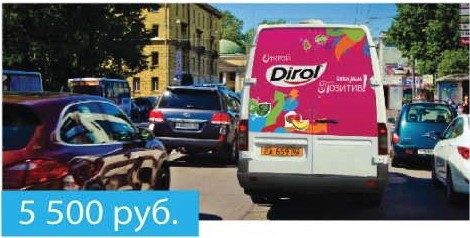 ADback City (одного коммерческого автобуса)1 борт 2,5 кв.м.8 000р. 1-ый месяц5 500р. каждый следующий месяцПроизводство и НДС включены в стоимость.Запуск от 5-ти дней.Минимальное количество: 5 единиц.Сроки размещения рекламы указаны из расчета 1 месяц = 4 недели.Есть возможность взять пакетное размещение.Подробности по тел. 8-495-506-3802.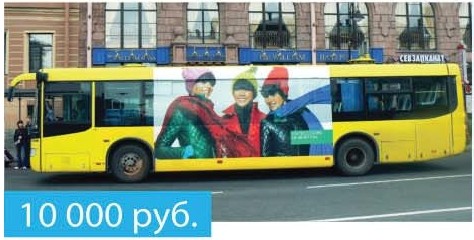 Ситиборт (одного автобуса)1 борт 10 кв.м.25 000р. 1-ый месяц10 000р. каждый следующий месяц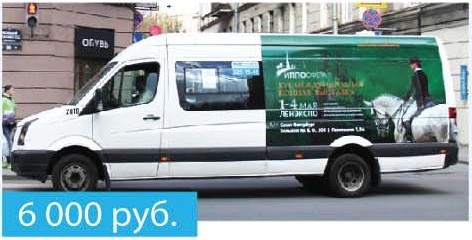 Полное брендирование (одного коммерческого автобуса)1 борт 6 кв.м.12 000р. 1-ый месяц6 000р. каждый следующий месяц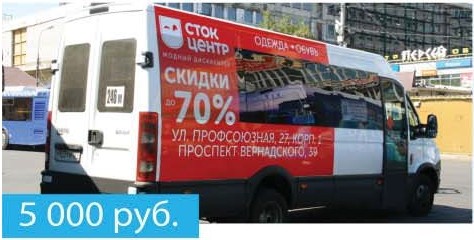 Сити-формат(одного коммерческого автобуса)1 борт 5 кв.м.9 000р. 1-ый месяц5 000р. каждый следующий месяц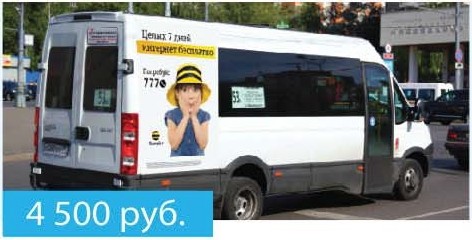 Сити-формат(одного коммерческого автобуса)1 борт 2,16 кв.м.6 500р. 1-ый месяц4 500р. каждый следующий месяцПроизводство и НДС включены в стоимость.Запуск от 5-ти дней.Минимальное количество: 5 единиц.Сроки размещения рекламы указаны из расчета 1 месяц = 4 недели.Есть возможность взять пакетное размещение.Подробности по тел. 8-495-506-3802.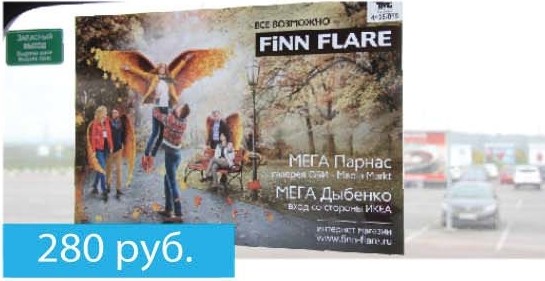 Стикер А4 стоимость(одной единицы)560р. 1-ый месяц  280р. каждый следующий месяцСтикер А4 стоимость(одной единицы)560р. 1-ый месяц  280р. каждый следующий месяц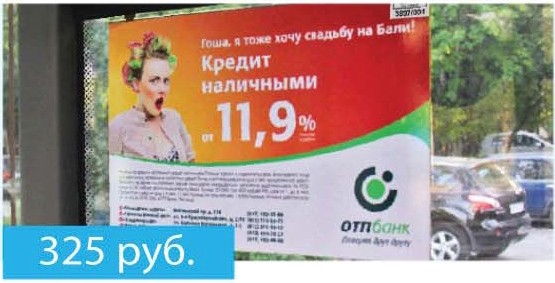 Стикер А3 стоимость(одной единицы)650р. 1-ый месяц  350р. каждый следующий месяц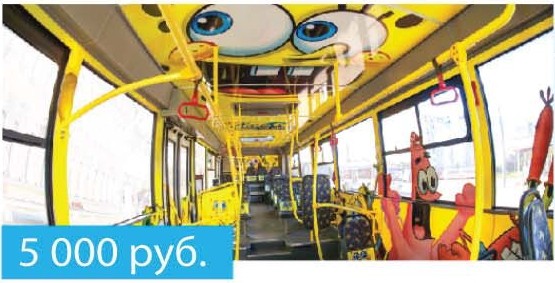 Креативный INDOOR30 кв.м.30 000р. 1-ый месяц5 000р. каждый следующий месяцКреативный INDOOR30 кв.м.30 000р. 1-ый месяц5 000р. каждый следующий месяцПри заказе любого внутрисалонного формата:80 стикеров – 10 в подарок!100 стикеров - 15 в подарок!200 стикеров - 50 в подарок!300 стикеров - 100 в подарок!При заказе любого внутрисалонного формата:80 стикеров – 10 в подарок!100 стикеров - 15 в подарок!200 стикеров - 50 в подарок!300 стикеров - 100 в подарок!Производство и НДС включены в стоимость.Запуск от 5-ти дней.Минимальное количество: 50 единиц.Производство и НДС включены в стоимость.Запуск от 5-ти дней.Минимальное количество: 50 единиц.Сроки размещения рекламы указаны из расчета 1 месяц = 4 недели.Есть возможность взять пакетное размещение.Подробности по тел. 8-495-506-3802и комбинировать программу.Сроки размещения рекламы указаны из расчета 1 месяц = 4 недели.Есть возможность взять пакетное размещение.Подробности по тел. 8-495-506-3802и комбинировать программу.Сроки размещения рекламы указаны из расчета 1 месяц = 4 недели.Есть возможность взять пакетное размещение.Подробности по тел. 8-495-506-3802и комбинировать программу.